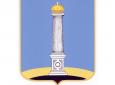 УЛЬЯНОВСКАЯ ГОРОДСКАЯ ИЗБИРАТЕЛЬНАЯ КОМИССИЯПОСТАНОВЛЕНИЕ 24 августа 2015 года 						           № 90/653-3г. УльяновскО рассмотрении жалобы Рукова И.В.Рассмотрев поступившее из Избирательной комиссии Ульяновской области обращение о рассмотрении жалобы Рукова И.В. (вх. № 1263 от 19.08.2015), Ульяновская городская избирательная комиссия установила:В соответствии с пунктом 4 статьи 20 Федерального закона от 12 июня 2002 года № 67-ФЗ «Об основных гарантиях избирательных прав и права на участие в референдуме граждан Российской Федерации» (далее – Федеральный закон) избирательные комиссии обязаны в пределах своей компетенции рассматривать поступившие к ним в период избирательной кампании обращения о нарушении закона, проводить проверки по этим обращениям и давать лицам, направившим обращения, письменные ответы в пятидневный срок.26 июня 2015 года в периодическом печатном издании «Ульяновск сегодня» опубликовано решение Ульяновской Городской Думы от 24.06.2015 № 61 «О назначении выборов депутатов Ульяновской Городской Думы пятого созыва».31 июля 2015 года принято постановление Ульяновской городской избирательной комиссии № 72/453-3 «О регистрации Лебедько Анны Михайловны кандидатом в депутаты Ульяновской Городской Думы пятого созыва по Ленинскому одномандатному избирательному округу № 28». 2 августа 2015 года принято постановление Ульяновской городской избирательной комиссии № 74/487-3 «О регистрации Рукова Игоря Валерьевича кандидатом в депутаты Ульяновской Городской Думы пятого созыва по Ленинскому одномандатному избирательному округу № 28».19 августа 2015 года в Избирательную комиссию Ульяновской области поступила жалоба И.В. Рукова (вх. № 6-Р от 18.08.2015), в которой указывается на возможное нарушение пункта 2 статьи 49 Федерального закона. Избирательной комиссией Ульяновской области указанная жалоба была направлена в Ульяновскую городскую избирательную комиссию для рассмотрения по существу и принятия предусмотренных законодательством мер (вх. № 1263 от 19.08.2015). Законодательство о выборах предусматривает следующее.Пунктом 2 статьи 48 Федерального закона устанавливаются признаки предвыборной агитации, осуществляемой в период избирательной кампании.В соответствии с пунктом 2 статьи 48 Федерального закона предвыборной агитацией, осуществляемой в период избирательной кампании, признаются:1) призывы голосовать за кандидата, кандидатов, список, списки кандидатов либо против него (них) (подпункт «а»);2) выражение предпочтения какому-либо кандидату, избирательному объединению, в частности указание на то, за какого кандидата, за какой список кандидатов, за какое избирательное объединение будет голосовать избиратель (подпункт «б»);3) описание возможных последствий в случае, если тот или иной кандидат будет избран или не будет избран, тот или иной список кандидатов будет допущен или не будет допущен к распределению депутатских мандатов (подпункт «в»);4) распространение информации, в которой явно преобладают сведения о каком-либо кандидате (каких-либо кандидатах), избирательном объединении в сочетании с позитивными либо негативными комментариями (подпункт «г»);5) распространение информации о деятельности кандидата, не связанной с его профессиональной деятельностью или исполнением им своих служебных (должностных) обязанностей (подпункт «д»);6) деятельность, способствующая созданию положительного или отрицательного отношения избирателей к кандидату, избирательному объединению, выдвинувшему кандидата, список кандидатов (подпункт «е»).В ходе обозрения записи сюжета, транслируемого на канале телевизионного вещания филиала ФГУП ВГТРК ГТРК «Волга» установлено, что содержание сюжета не содержит призывов голосовать за кандидата, не содержит выражения предпочтения кандидату, не содержит описания возможных последствий в случае, если кандидат будет избран или не будет избран, не содержит распространения информации, в которой явно преобладают сведения кандидате в сочетании с позитивными либо негативными комментариями, не содержит распространения информации о деятельности кандидата, не связанной с его профессиональной деятельностью или исполнением им своих служебных (должностных) обязанностей, не создает положительного отношения избирателей к кандидату. Сюжет является информационным и касается профессиональной деятельности главного врача ГУЗ «Ульяновская областная детская клиническая больница имени политического и общественного деятеля Ю.Ф. Горячева» А.М. Лебедько.Таким образом, содержание указанного сюжета не является предвыборной агитацией, поскольку не содержит ее признаков.Руков И.В. в жалобе указывает на возможное нарушение пункта 2 статьи 49 Федерального закона, предусматривающего что предвыборная агитация на каналах организаций телерадиовещания, проводится в период, который начинается за 28 дней до дня голосования и прекращается в ноль часов по местному времени за одни сутки до дня голосования.Таким образом, по результатам рассмотрения жалобы, принимая во внимание письмо директора филиала ВГТРК ГТРК «Волга» Г.Б. Степаненко (вх. № 1364 от 21.08.2015), нарушения законодательства о выборах не выявлено. На основании вышеизложенного, руководствуясь статьей 24 Федерального закона от 12 июня 2002 года №67-ФЗ «Об основных гарантиях избирательных прав и права на участие в референдуме граждан Российской Федерации», Ульяновская городская избирательная комиссия постановляет: 1. Разъяснить заявителю положения действующего законодательства.2. Выдать заявителю копию настоящего постановления.3. Контроль за исполнением настоящего постановления возложить на секретаря Ульяновской городской избирательной комиссии О.Ю. Черабаеву.Председатель Ульяновской городской избирательной комиссии				В.И. Андреев Секретарь Ульяновской городской избирательной комиссии 				О.Ю. Черабаева